Unit 6 – 1st Grade – Teacher Juleisy Corniel - Third Partial 2019-2020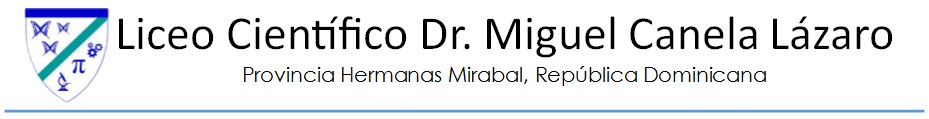 What can you see? Check (x) the correct words. (10 pts.)Bathroom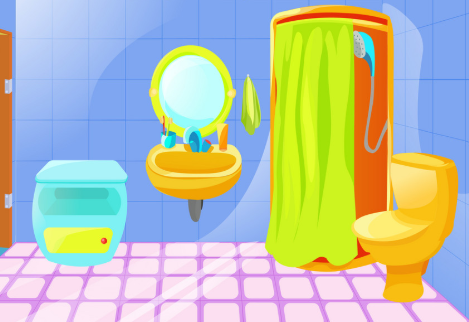 (  ) Bathtub(x) Sink(  ) Toilet(  ) Shower(  ) Bath mat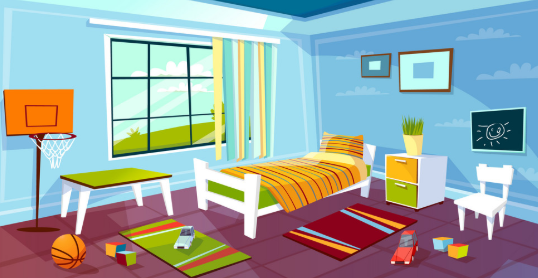 Bedroom(  ) Carpet(  ) Door(  ) Bed(  ) Bedside table(  ) Wardrobe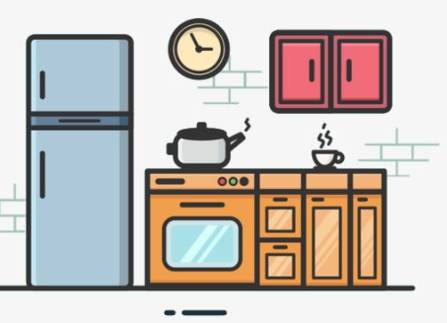 Kitchen(  ) Stove(  ) Fridge(  ) Microwave(  ) Blender(  ) Wastebasket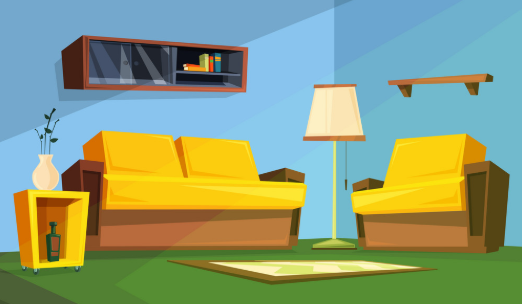 Living room(  ) Armchair(  ) Table(  ) Sofa(  ) TV(  ) ChairsWhere do you do these things? (10 pts.)Watch TV.			Living room				Take a shower.							Sleep.								Have lunch. 							Wake up.								Brush my teeth.							Have dinner.							Play.								Get dressed.							Do homework.							